Publicado en Donostia-San Sebastián el 05/06/2024 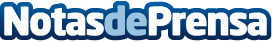 Dr. Alberto Hernández, traumatólogo de Policlínica Gipuzkoa: "Hasta un tercio de la población a partir de los 65 años puede tener escoliosis del adulto"Durante el mes de junio se conmemora el mes de la Escoliosis, una condición que puede presentarse desde la infancia y que hoy cuenta con diferentes tratamientos y que es importante diagnosticar cuanto antesDatos de contacto:Policlínica GipuzkoaPoliclínica Gipuzkoa / Comunicación654 09 69 91Nota de prensa publicada en: https://www.notasdeprensa.es/dr-alberto-hernandez-traumatologo-de Categorias: Medicina País Vasco Fisioterapia Servicios médicos http://www.notasdeprensa.es